Week 2 (w/b 30.3.20)Monday 30th March Maths:Counting song: counting in 5s https://www.youtube.com/watch?v=cJ4jV14Oz5I Remember – in the UK, we say counting in 5s!2d shape activity: Continue the pattern – LEVEL 3 https://www.topmarks.co.uk/ordering-and-sequencing/shape-patternsTask: Complete the capacity challenges. Mon. Maths Everyday Objects Capacity Activity Sheet Ver 4Phonics: revision of the oi digraph. Watch clip https://www.youtube.com/watch?v=EMdtke9HZVEFollow-up activity: oi (Study Ladder). Mon. Phonics Studyladder+ +Vowel+Digraph+ Oi Write your answers down. Tell an adult what each word means. Check the meaning of any unknown words.Spellings: Practise this week's words – see link at top of page.English: https://www.youtube.com/watch?v=Dljje7L9nIs Follow instructions to draw the pigeon from the story, without looking at a picture. Ask an adult to read the instructions to you one step at a time - you draw as the adult reads. Mon. English NCS Draw Pigeon V3  Once you finish, look at your picture and compare it to the one in the story. Do they look alike? :)Reading: Choose an e-book story from Oxford Owl to match your school reading book level - click on 'Levels' to find your level. https://www.oxfordowl.co.uk/for-home/find-a-book/library-page/History / Art: A special postage stamp was made to remember the Apollo 11 landing. Complete this piece of artwork - copy the stamp carefully onto a piece of A4 paper (if you have one). See picture: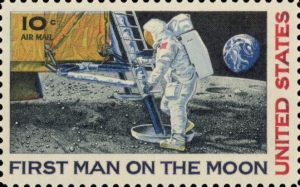 PE: See links above (Joe Wicks and/or Oldham Sport Development)Tuesday 31st MarchMaths:Counting song: counting in 5s song (Scratch Garden) https://www.youtube.com/watch?v=EemjeA2Djjw2d shape activity: What 2d shape am I? Shapes 2DTask: Complete the practical capacity challenges. Tues. Capacity PracticalPhonics: revision of the oy digraph Watch Geraldine Giraffe clip https://www.youtube.com/watch?v=aodJQr-WJLk  Then complete the real and nonsense oy words activity (Twinkl). If you do not have a printer, make 2 lists of oy words from the words on the sheet - aim for 7 or more words in each list ... you do not need to use them all. List 1:real oy words, and List 2: nonsense oy words.Tues. Phonics Phase 5 Oy Colour By Phoneme Real And Nonsense WordsSpellings: Practise this week's words – see link at top of page.English: Watch the clip from yesterday again. https://www.youtube.com/watch?v=Dljje7L9nIs Make a WANTED poster for the pigeon (see example or make up your own). No need to draw a picture yet – that is your art activity for this afternoon - just do the writing part for now :) Tues. English Wanted PosterReading: Pick a reading challenge from the Spring Reading Challenges (If you have already completed all of your Spring challenges - well done! - please choose your favourite challenge, this time using a different book).Art: Make a handprint pigeon. If you have paint, you can do a painted handprint one (like the example below) or if you don’t, you can draw round your hand instead.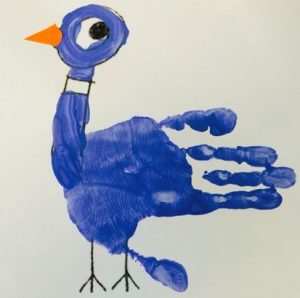 PE: See links above (Joe Wicks and/or Oldham Sport Development)Wednesday 1st AprilMaths:Counting song: counting in 5s song (Singing Walrus) https://www.youtube.com/watch?v=5FaBDqOmiyINumber facts activity: Doubles to 10 + 10  https://www.ictgames.com/mobilePage/funkyMummy/index.htmlTask: Capacity is often measured in millilitres (ml) or litres (l). Go around your house with a grown-up, collecting containers that contain liquid e.g. shampoo, milk etc. Look on the label for ml or l. Collect 7 containers. Can you put them in order, starting with the one that holds the least, to the one that holds the most.Phonics: revision of the oi and oy digraphs – complete the sorting activity - Troy and Moira’s Big Muddle. Phonics Weds. Troy And Moira Oy And Oi Coin Sorting Activity SheetSpellings: Practise this week's words – see link at top of page.English: Watch another ‘Don’t let the Pigeon’ … video – Don’t Let the Pigeon stay up Late. https://www.youtube.com/watch?v=8S1wUknCCO8Make yourself a little pigeon finger or stick puppet, using whatever materials you have. There are some examples here Weds. Finger Puppet Examples Think about what you need. Say the instructions aloud as you make your puppet e.g. First get some card. Then draw your pigeon. Next colour it blue. etc. You will be writing a set of simple instructions for this tomorrow.Reading: Read a fiction book where some or all of the characters are animals.Computing: As you know, Neil Armstrong came  from the USA. Can you make the USA flag? Can you find out what the Americans call this flag? If possible, use Purple Mash (see login details at top of the page) to make your flag. https://www.purplemash.com/#app/pap/celebrations/usaflag_paint If it does not take you to the page itself, you can log in then click on 1. Tools, followed by 2. Paint Projects (the multicoloured elephant icon), before 3. scrolling down to the flags section. To print out on Purple Mash, click on the purple box with the 3 white lines, then select print. If you cannot make your flag on the computer, you can always make one by hand.PE: See links above (Joe Wicks and/or Oldham Sport Development)Thursday 2nd AprilMaths:Counting song: counting in 5s song (Harry Kindergarten) Watch out – this one starts off slowly but does get quite fast!  https://www.youtube.com/watch?v=_awKlEMyleATask: comparing capacity (White Rose Maths) – Lesson 1 Step 6. If you do not have access to a printer please write the answers in your book.https://whiterosemaths.com/homelearning/year-1/Phonics: revision of the oi and oy digraphs – Troy and Moira’s Ten in a Row Challenge.Phonics Thurs. Troy And Moira Oy And Oi Ten In A Row Activity SheetSpellings: Please do your spelling test for this week.English: Think about the puppet you made yesterday. Write out a simple set of instructions telling someone how to make a pigeon puppet. Remember to use openers such as First, Next, Then etc. to start each sentence. You can use this writing frame if you have access to a printer Thurs. How To Make A Pigeon Puppet; if not, just write the instructions in your book.Reading: Read a joke book. If you don’t have a joke book at home, you could try this website: https://www.wickeduncle.co.uk/jokes/age/jokes-for-5-year-oldsScience: Look at the timelines to see how light it was during each season. Use this information to answer questions.Seasonal Changes 2.4.20 If you do not have access to a printer, please answer the questions in your book.PE: See links above (Joe Wicks and/or Oldham Sport Development).New to the school website are ‘Dance Videos with Mrs K’. Go to ‘School Life’ on the school website and you will find the link in there.Friday 3rd AprilMaths: Starter today is the counting back from 20 songhttps://www.youtube.com/watch?v=srPktd4k_O8Task: Today you have two activities to choose from. There is capacity word bingo game and/or complete the capacity challenge cards. Capacity Words BingoCapacity Challenge CardsPhonics: Can you read the real words and alien words in our Phonics Screening Challenge task?T C 254643 Phonics Screening Practice Homework List Ver 2English: Listen to the Easter story provided on the RE link below and answer the questions provided either on the sheets or in your books.Spellings: How well did you do with your spellings? New list provided below.Spellings Summer 1 Week 1 24.4.20Reading: Can you find a book to read about either Easter or Spring? If not there are plenty of stories that are read aloud online for you to enjoy. I put a link to a delightful one underneath.https://www.youtube.com/watch?v=H1Xl1cCuJe8RE: Today we are learning about Easter. Please watch the film to learn about Easter and answer the questions underneath. The last sheet (sheet 3) is a challenge for those of you who want to find out more about the story of Easter. Please use the sheets provided or answer the questions in your books.1 5 7 RE Today And NATRE Easter